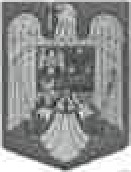 JUDEȚUL BRAȘOVCOMUNA AUGUSTINStr. Lungă nr. 238, AUGUSTIN, cod 507151, Tel/fax: 0374-279816 www.primariaaugustin.ro, E-mail: primariaaugustin@yahoo.com                                    HOTĂRÂREA NR. 7 din 10.02.2023     Privind aprobarea bugetului local de veniturii şi cheltuieli şi a listei de investitii pentru anul 2023    Consiliul Local al Comunei Augustin, întrunit în ședința ordinară din data de 10.02.2023Analizând ;Referatul de aprobare al primarului nr. 332/02.02.2023,          Raportul de specialitate nr.331/02.02.2023          Avizul Comisiilor de specialitate al Consiliului Local Augustin          Adresele:Nr.BVR_TRZ-16473/28.12.2022,BVR_TRZ186/04.01.2023      ,          BVR_TRZ-893/25.01.2023, BVR_TRZ-924/25.01.2023 și adresa C.J.Bv nr.5/1382/17.01.2023         Legea nr.368/2022 a bugetului de stat pe anul 2023       Legea nr. 273/2006, privind finanțele publice locale, cu modificările și   completările ulterioare ;         În conformitate cu prevederile:         O.U.G. nr. 57/2019 privind Codul administrativ         art.129 Atribuțiile consiliului local,punctul (4) În exercitarea atribuțiilor prevăzute la art.(2) lit.a)consiliul local:aprobă, la propunerea primarului, bugetul unități administrative-teritoriale,virările de credite,modul de utilizare a rezervei bugetare și contul de încheiere a exercițiului bugetar.art.139 (3),lit.(a): se adoptă cu majoritate absolute prevăvută la art.5 lit.cc) a consilierilor locali în funcție următoarele hotărâri ale consiliului local:a)hotărârile privind bugetul local.art.196(1),lit.(a) consiliul local și consiliul județean adoptă hotărâri                                                       HOTĂRĂȘTE:Art.l. Se aprobă bugetul local de veniturii și cheltuielii pentru anul 2023 al comunei Augustin,conformAnexei 1 care face parte integrantă din prezenta hotărâre.Art.2.Se aprobă lista de investiți acomunei Augustin, conform Anexei 2 care face parte integrantă din prezenta hotărâre.Art. 3.Pentru ducerea la îndeplinire se însărcinează primarul și contabilul primăriei Augustin.Președinte de ședință                        pentru,secretar general comunăVekony Ioan                                       Denes Emese	*Adoptată cu:11voturi pentru, 0 împotrivă , 0 abținere